2020年空军工程大学面向社会公开招考文职人员预告岗位计划 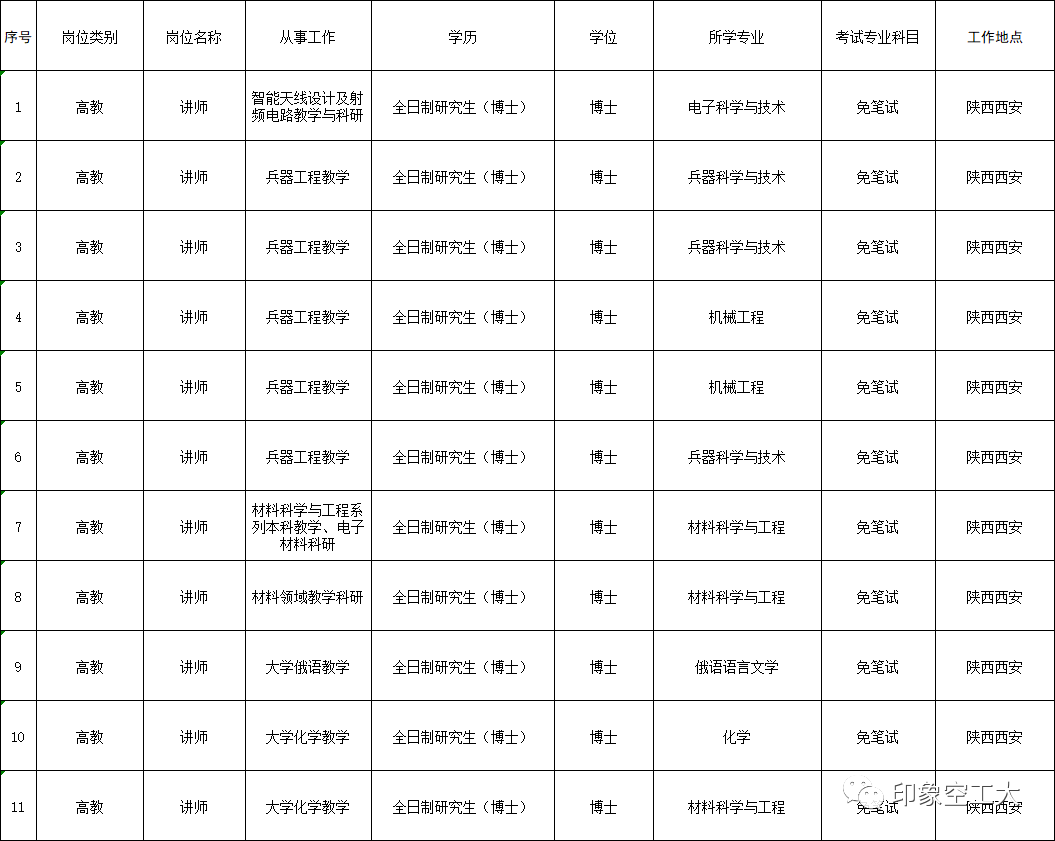 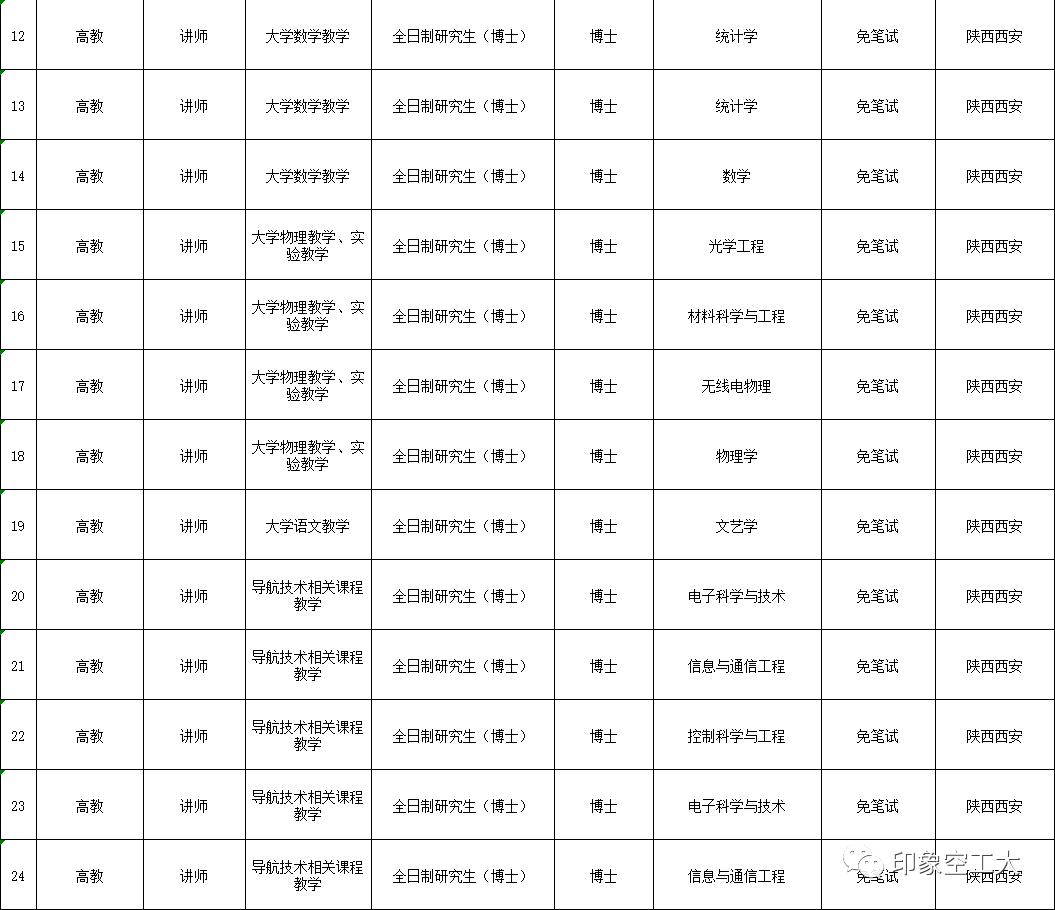 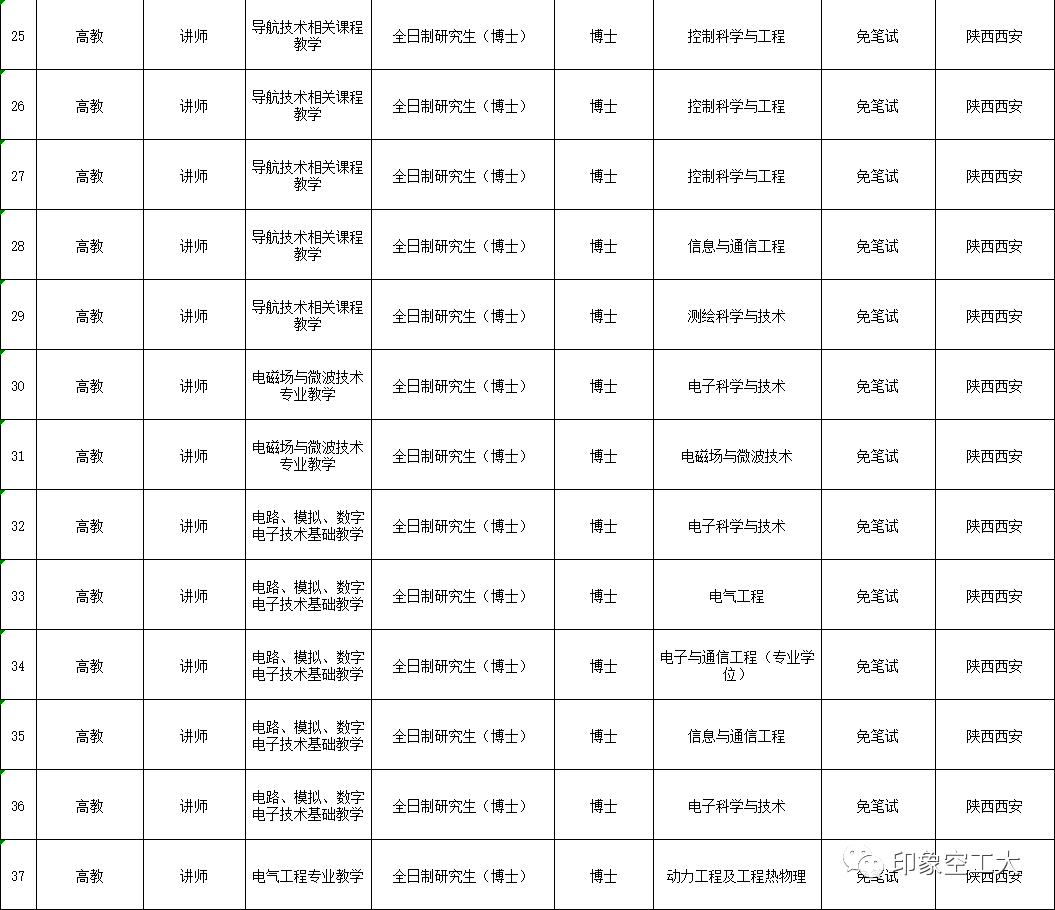 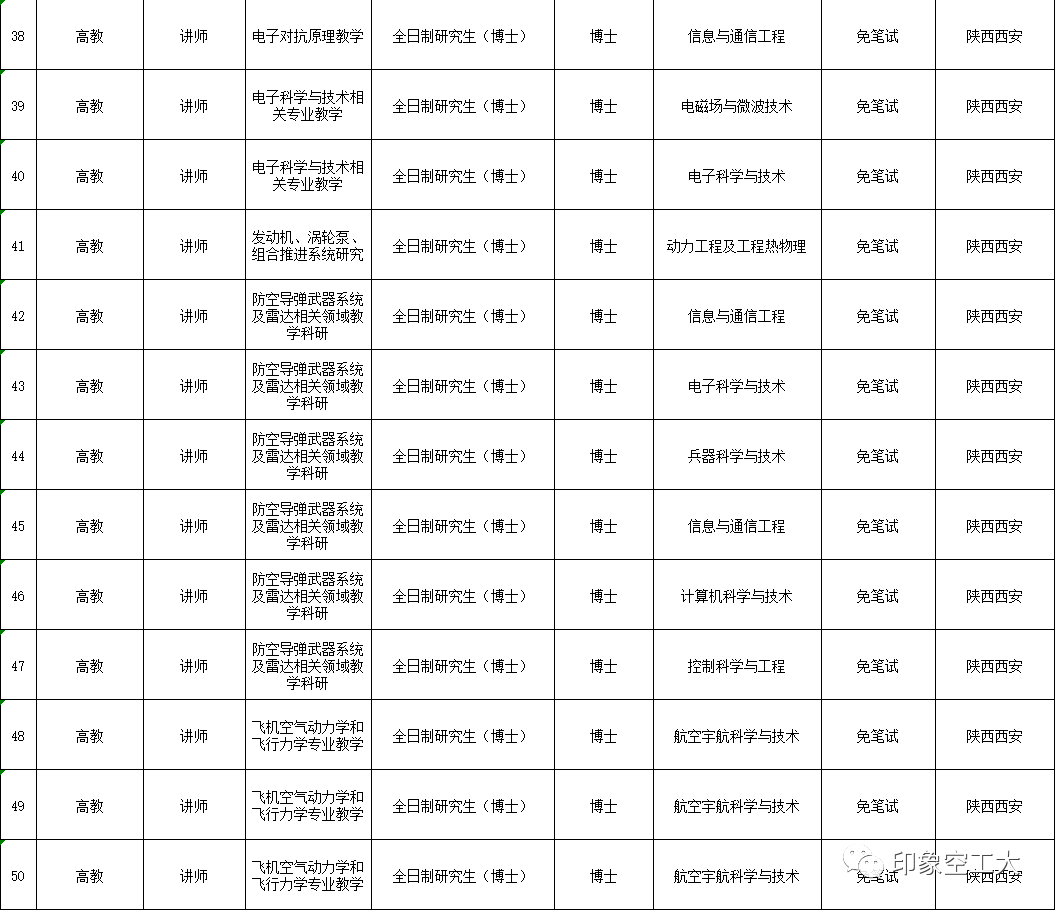 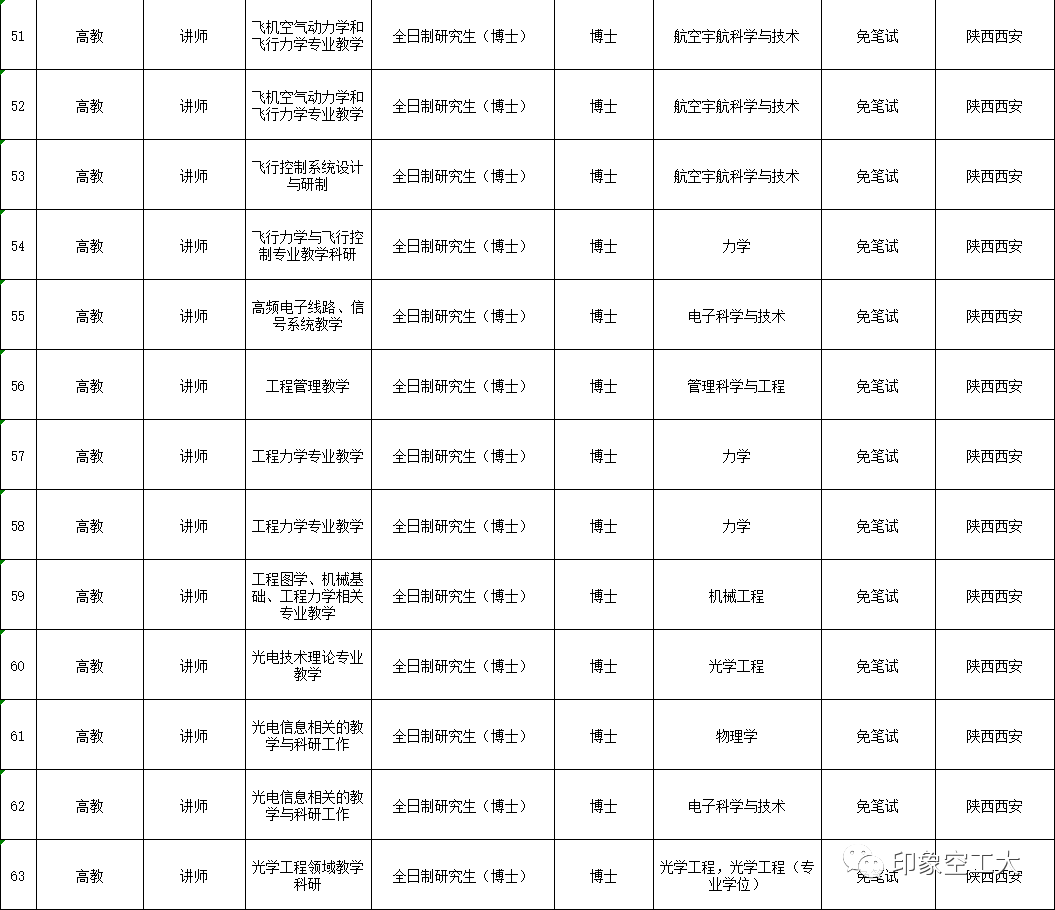 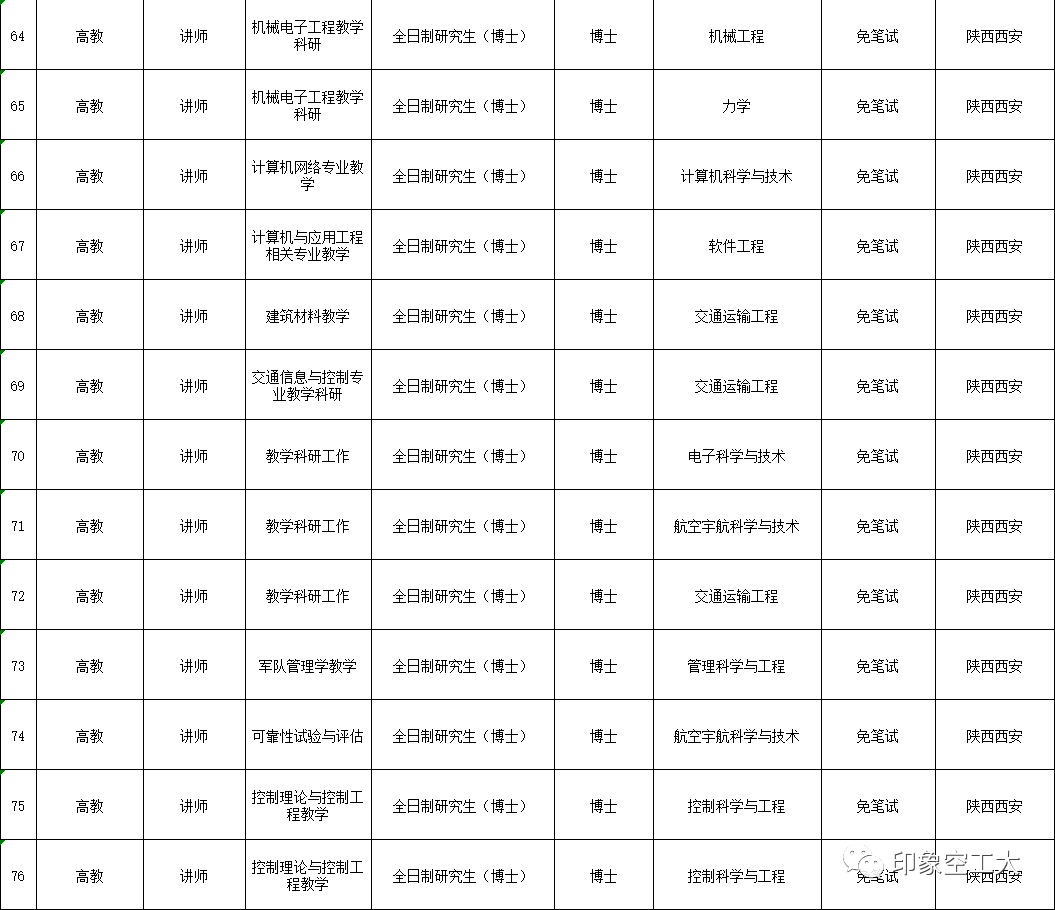 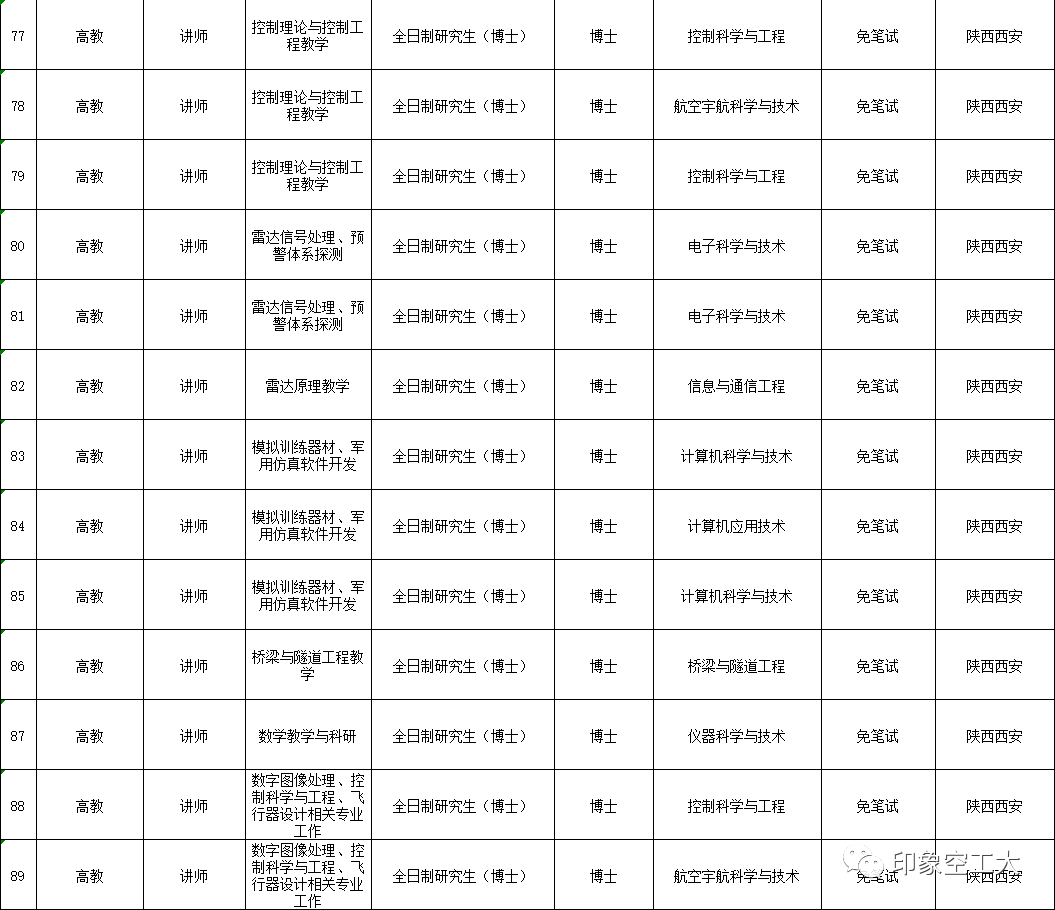 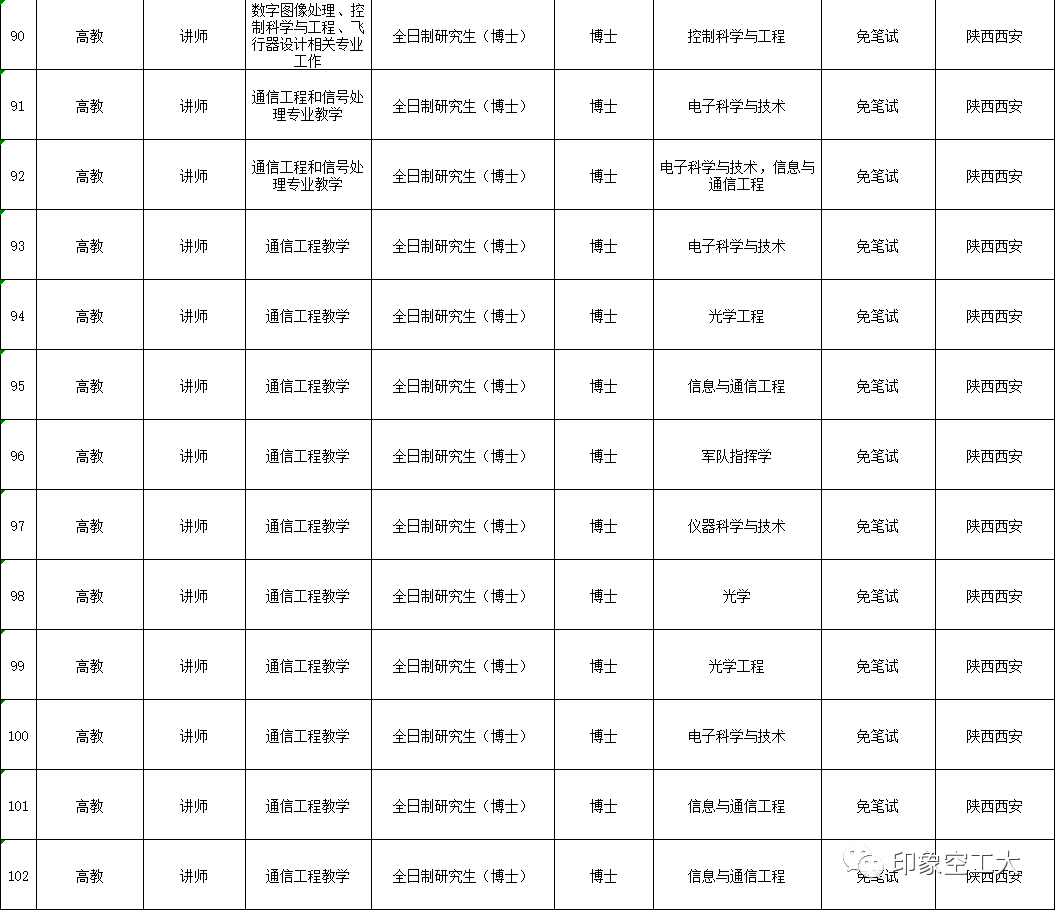 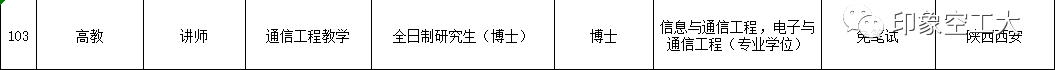 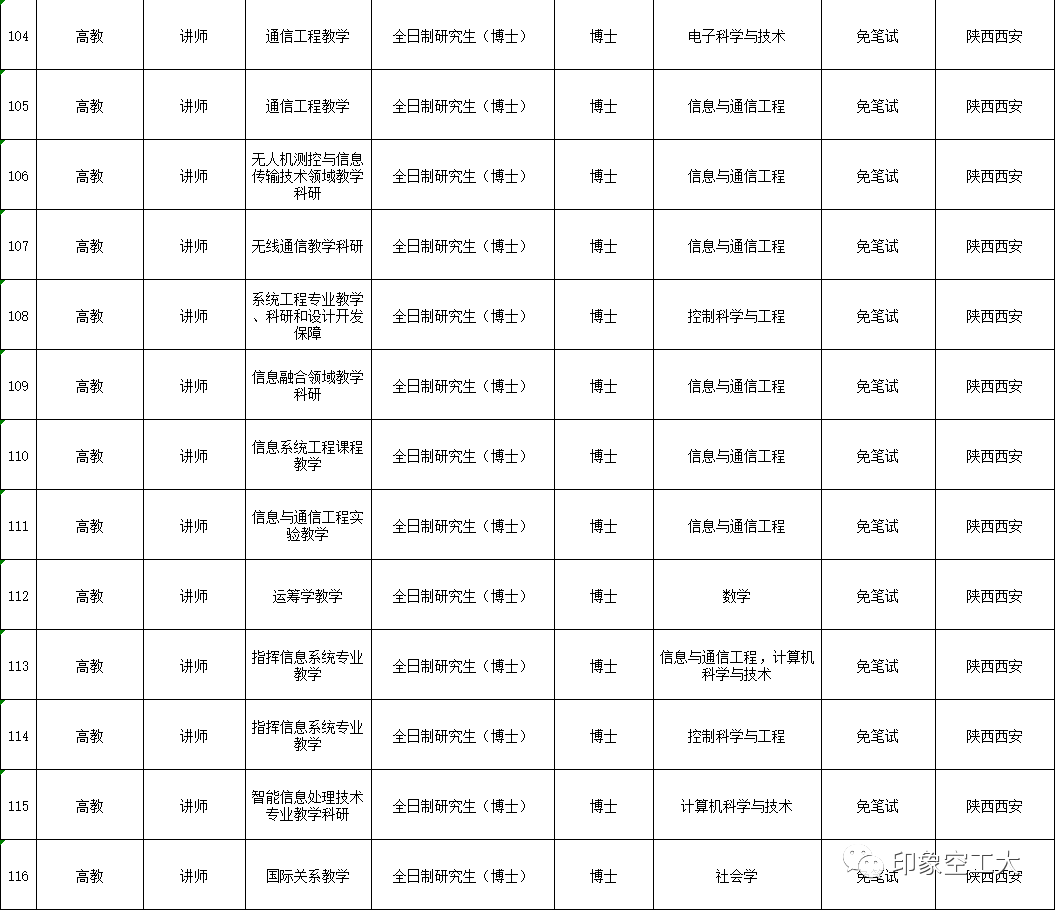 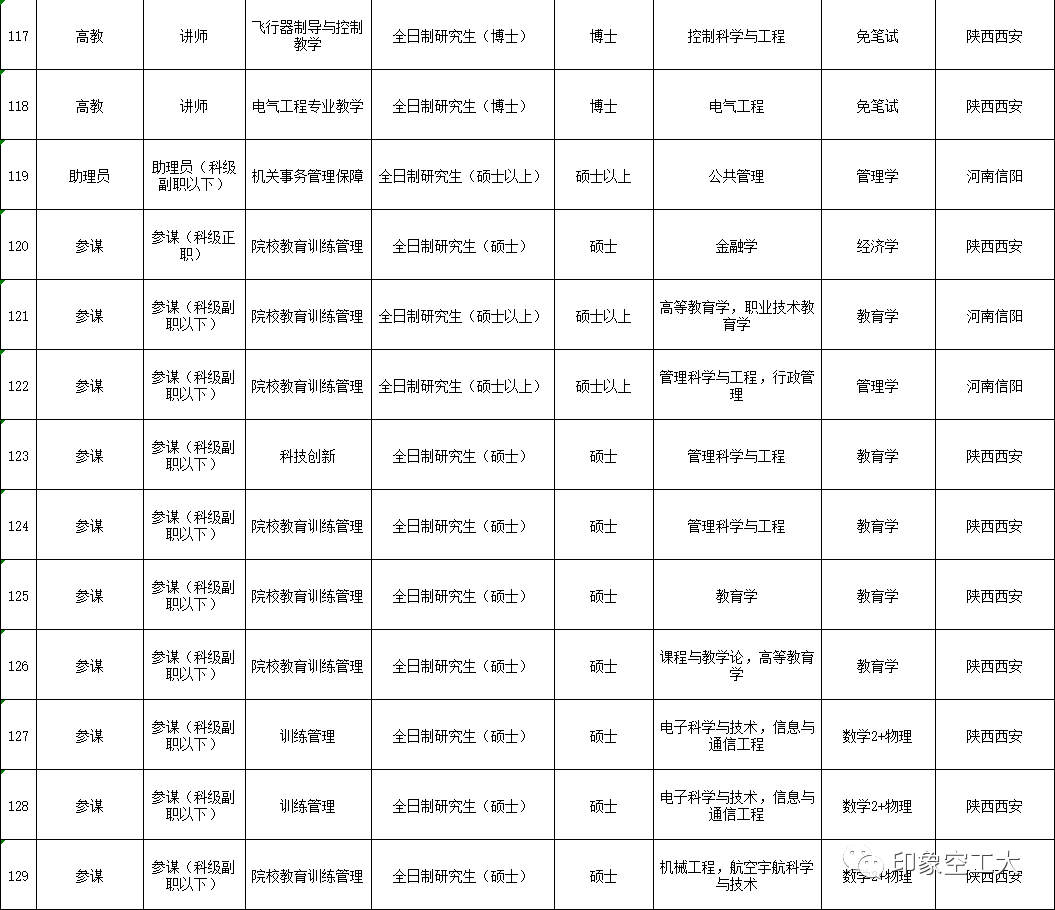 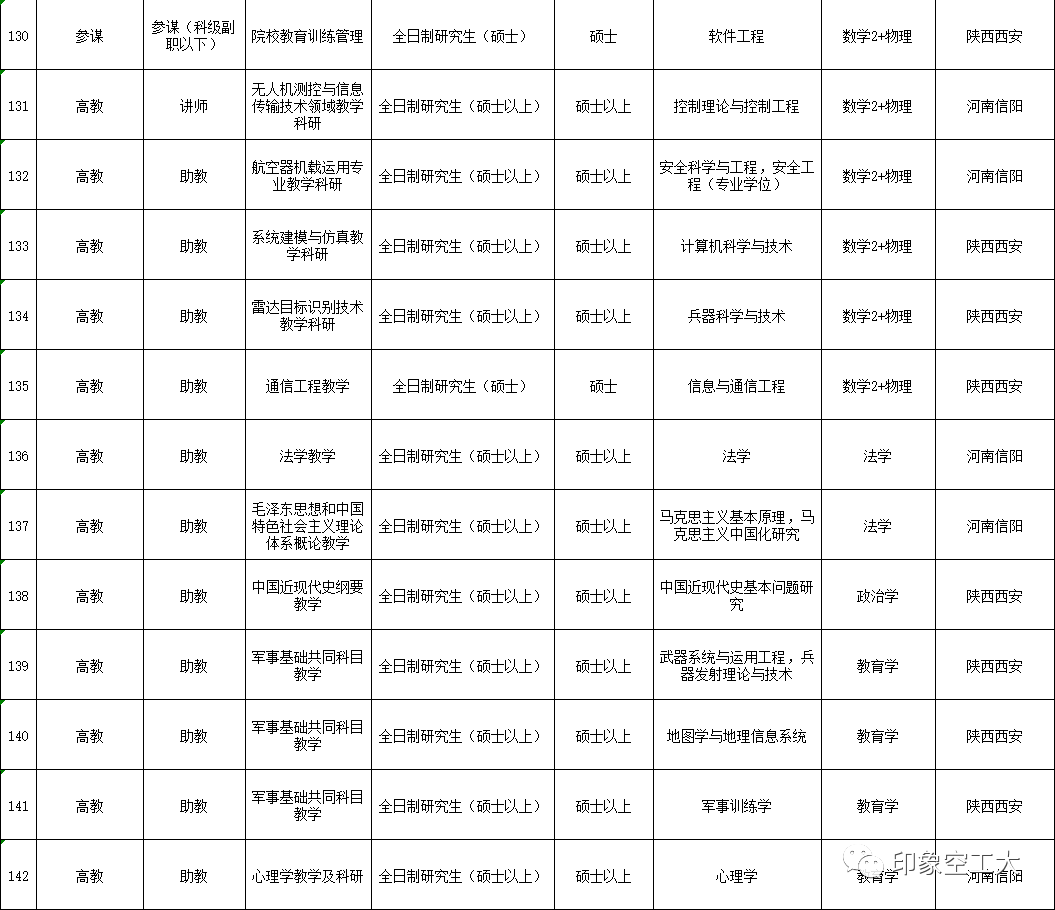 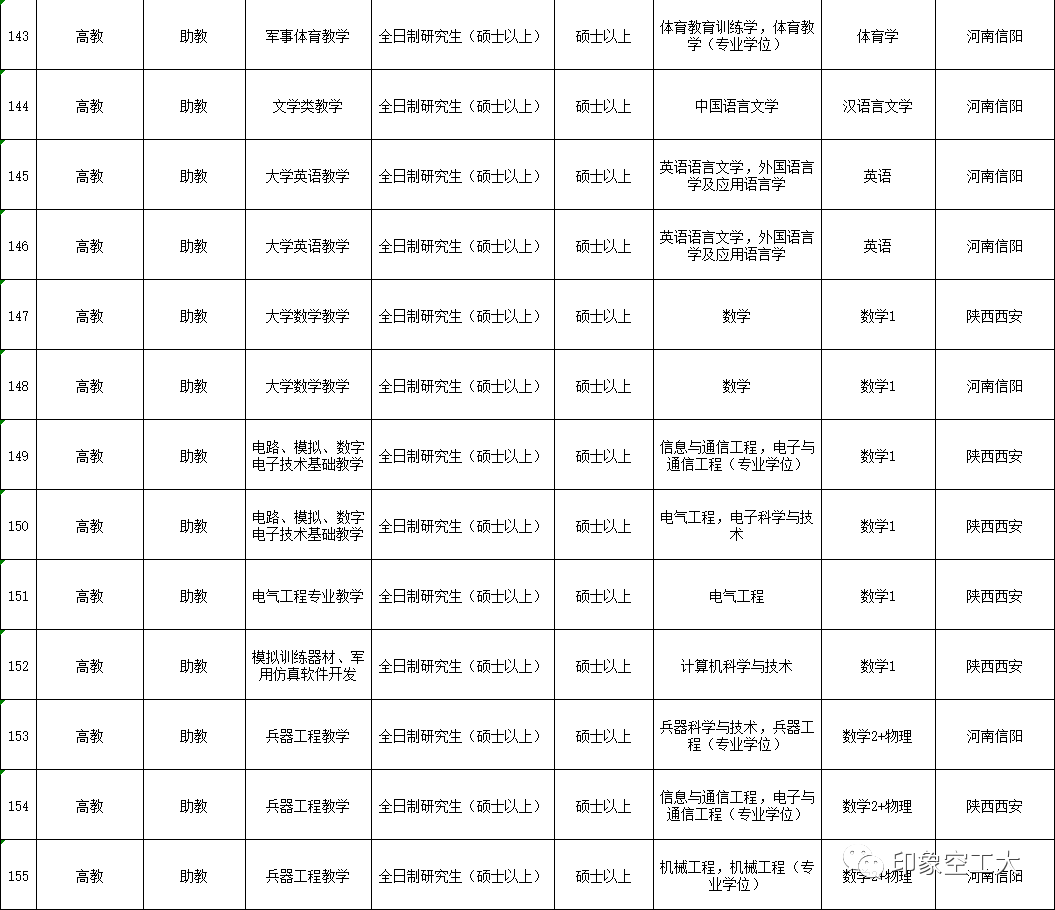 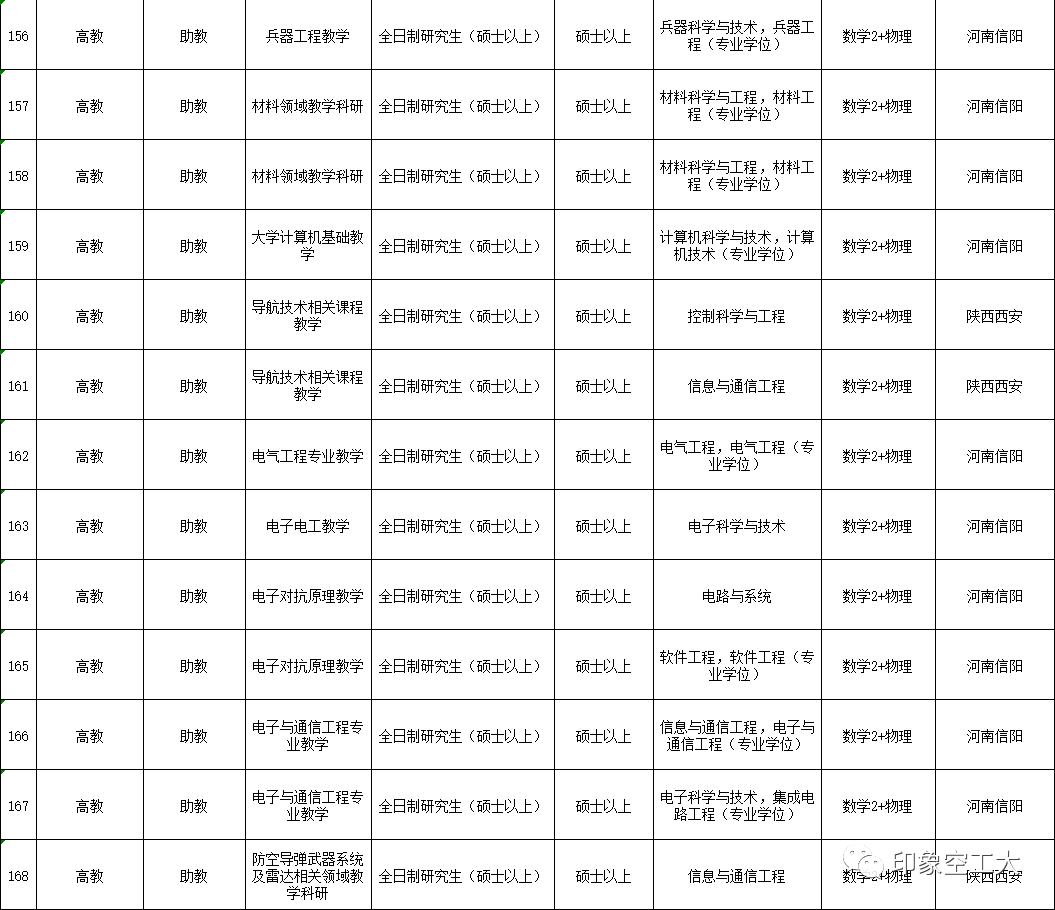 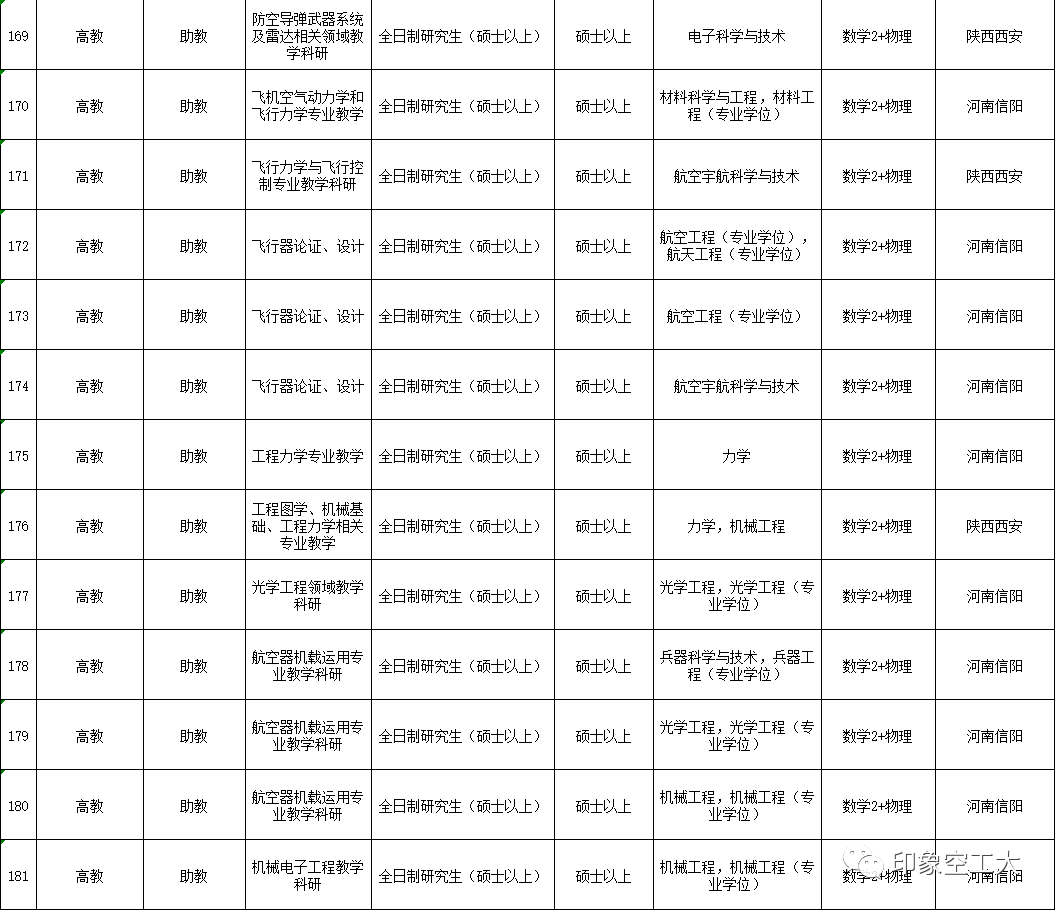 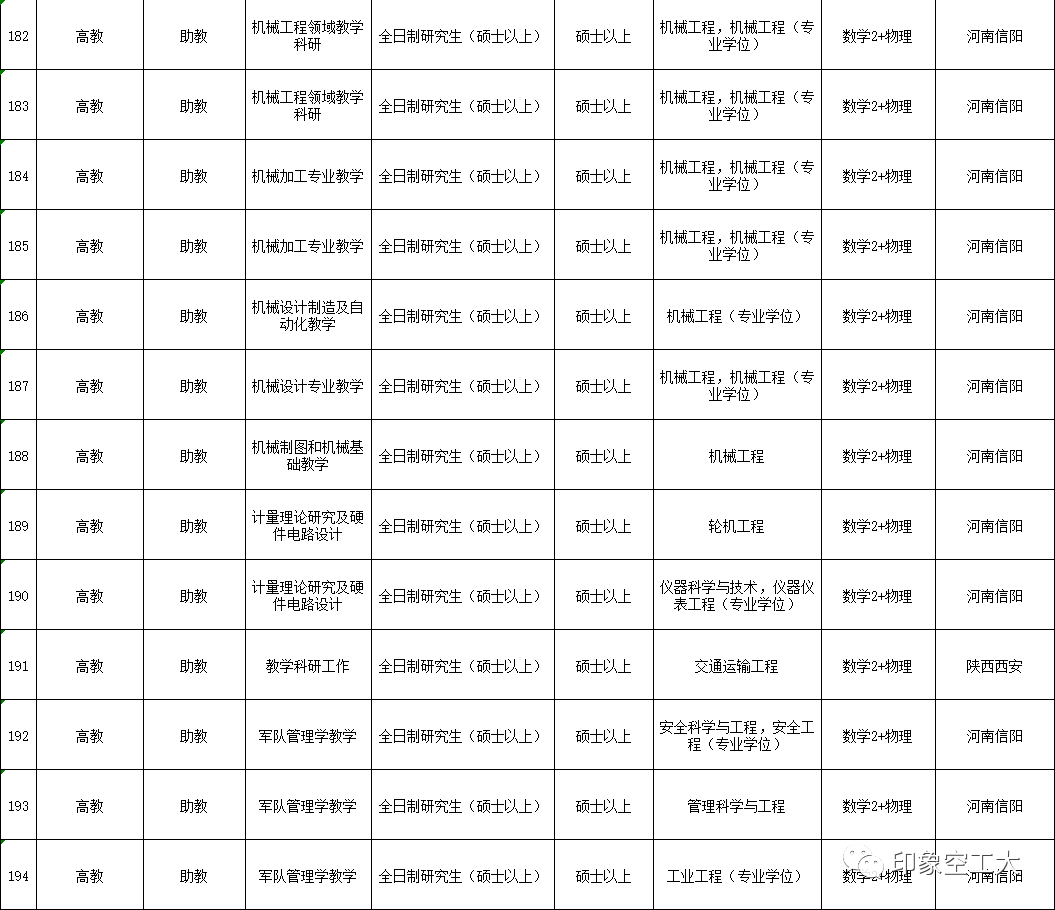 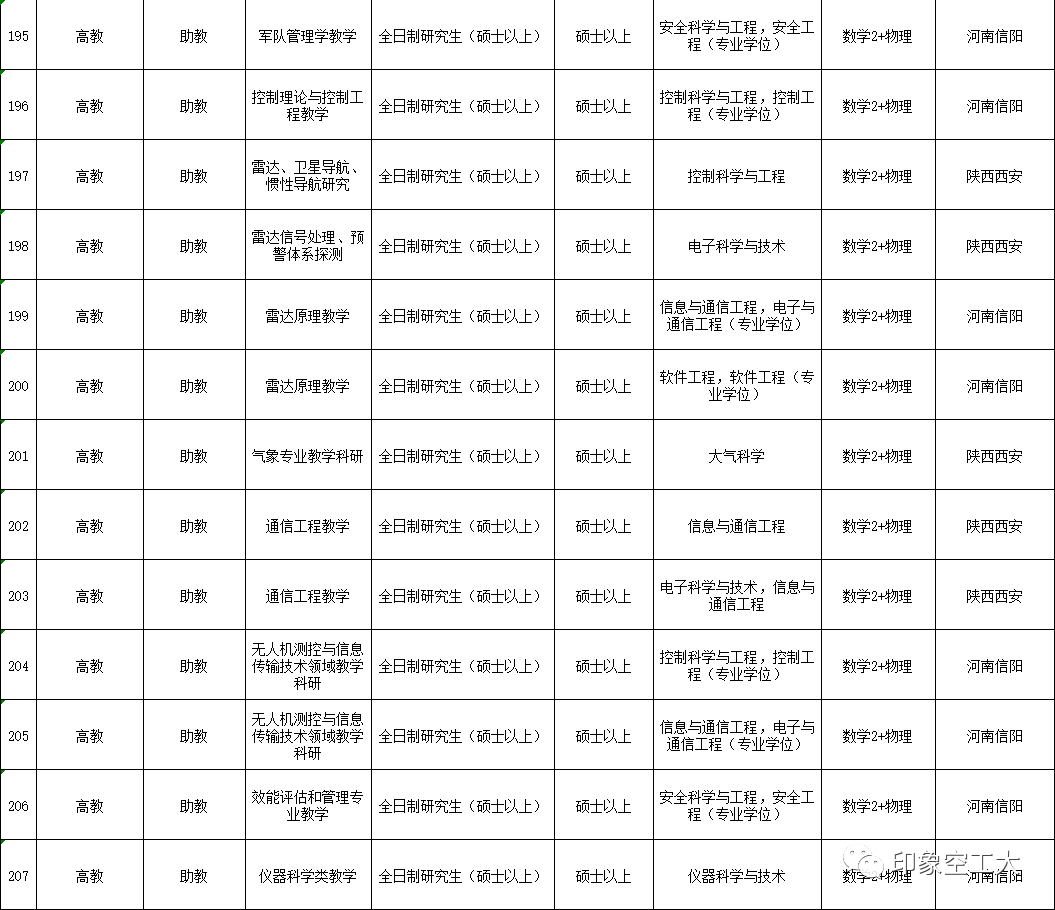 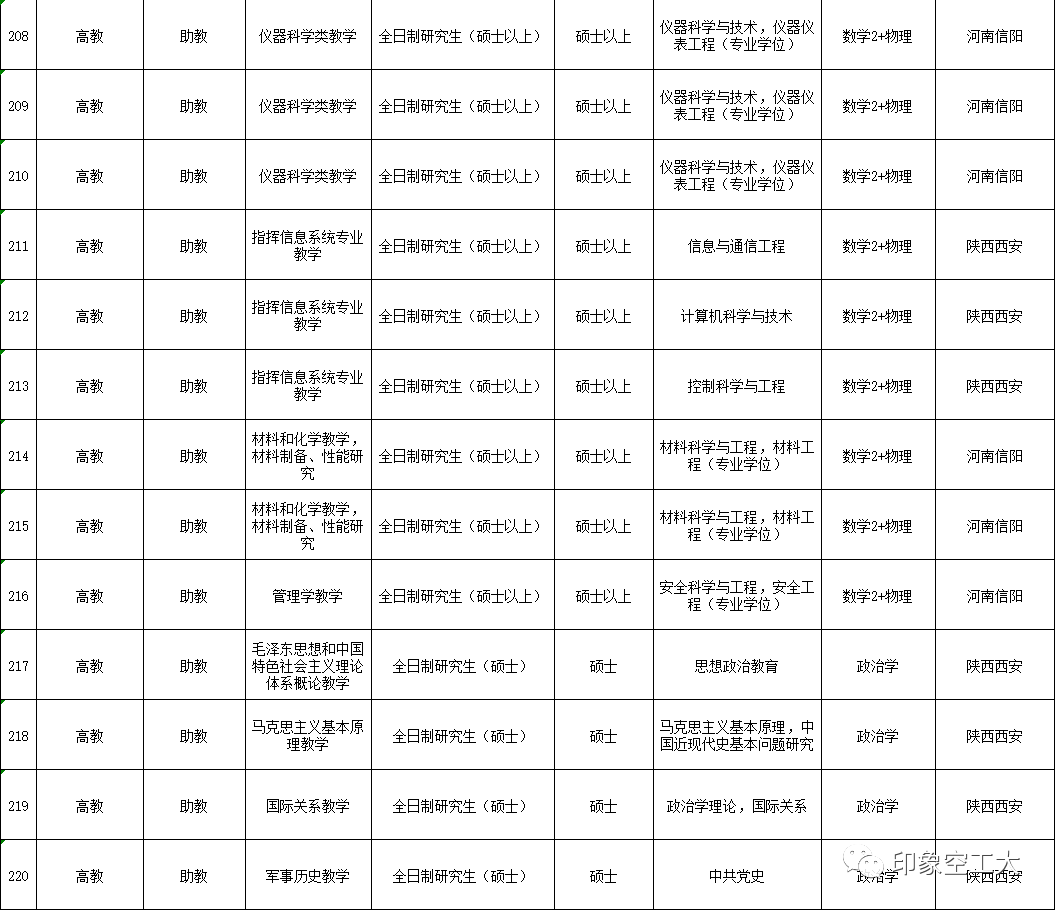 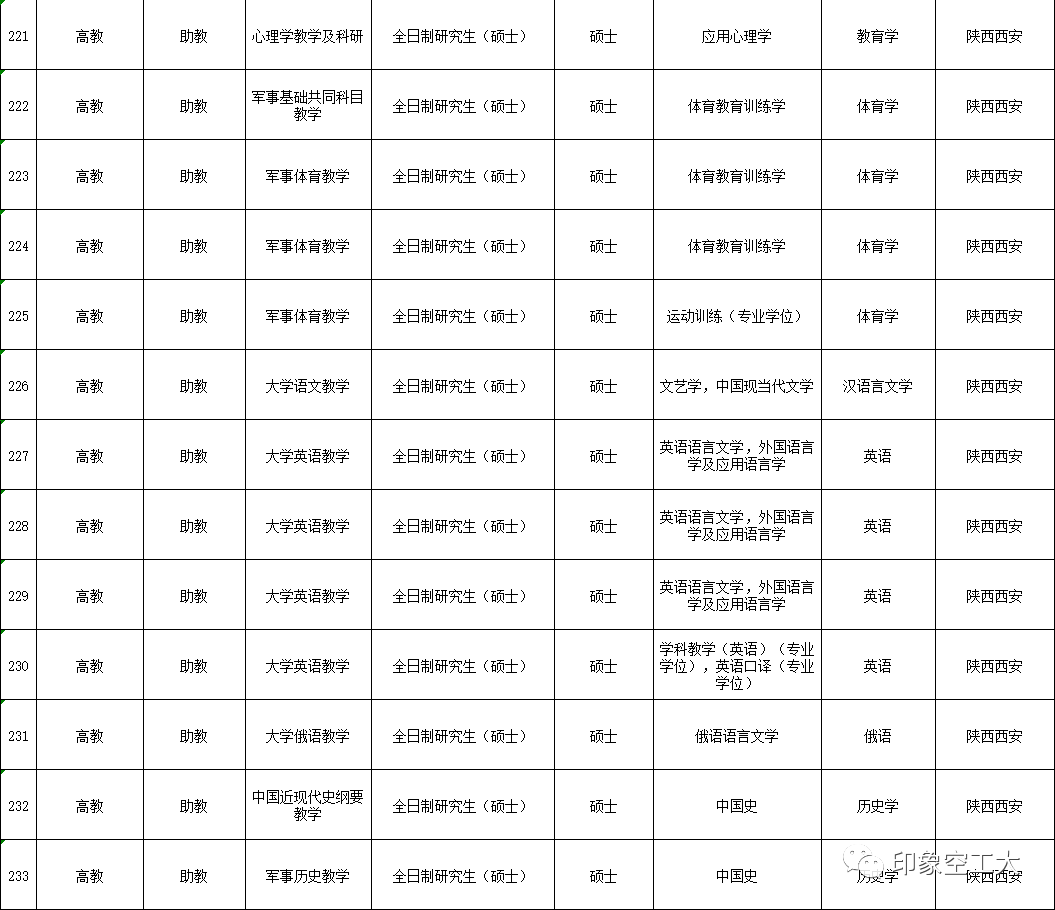 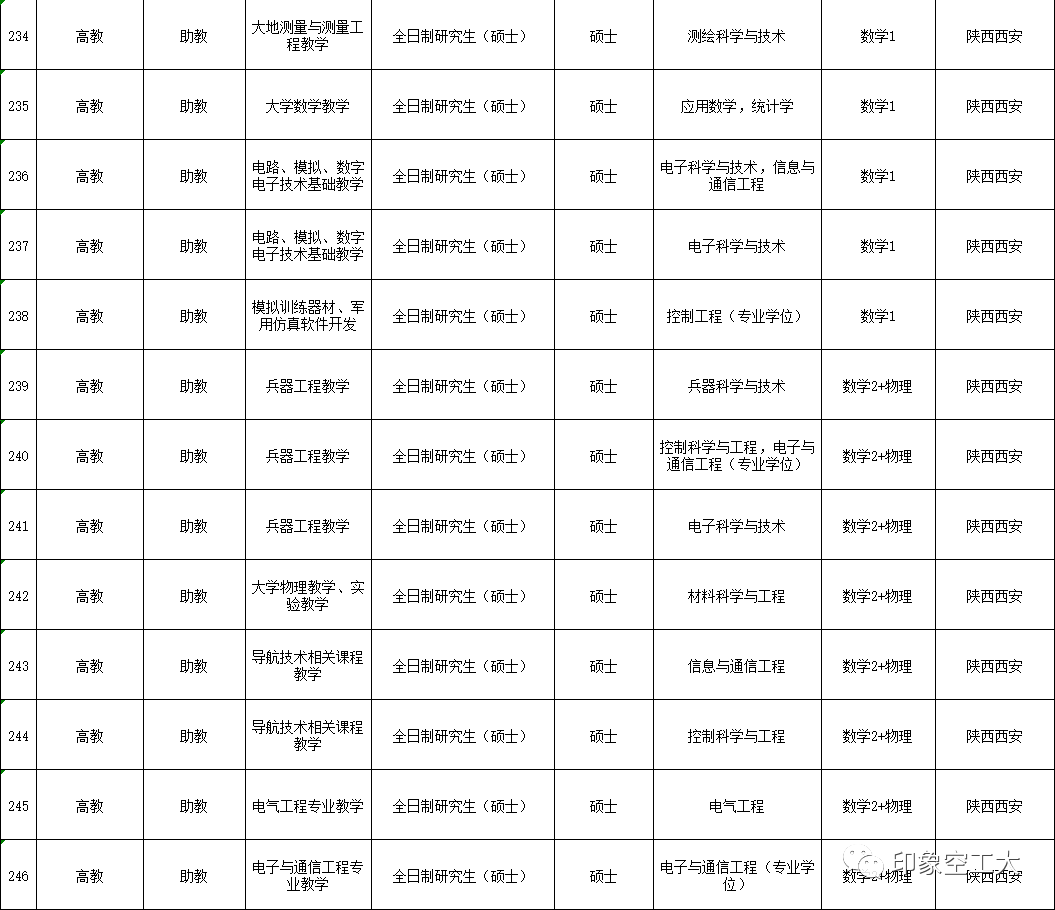 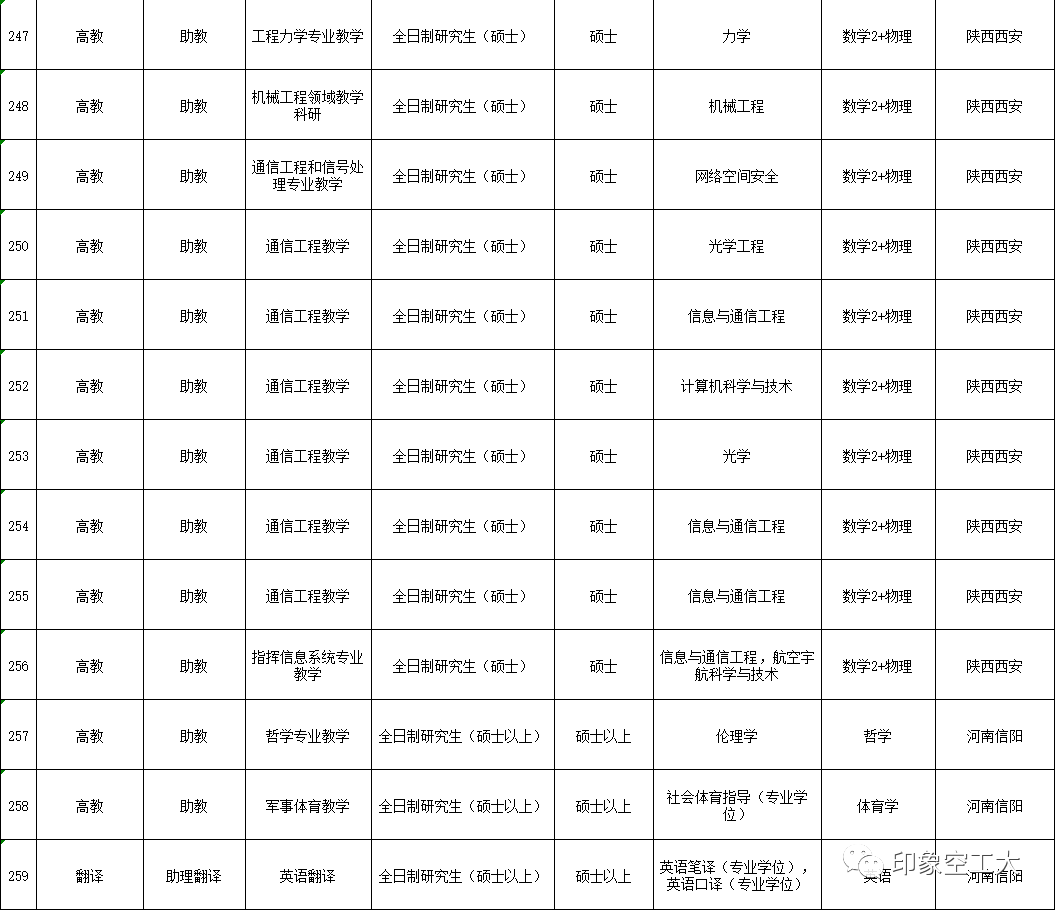 